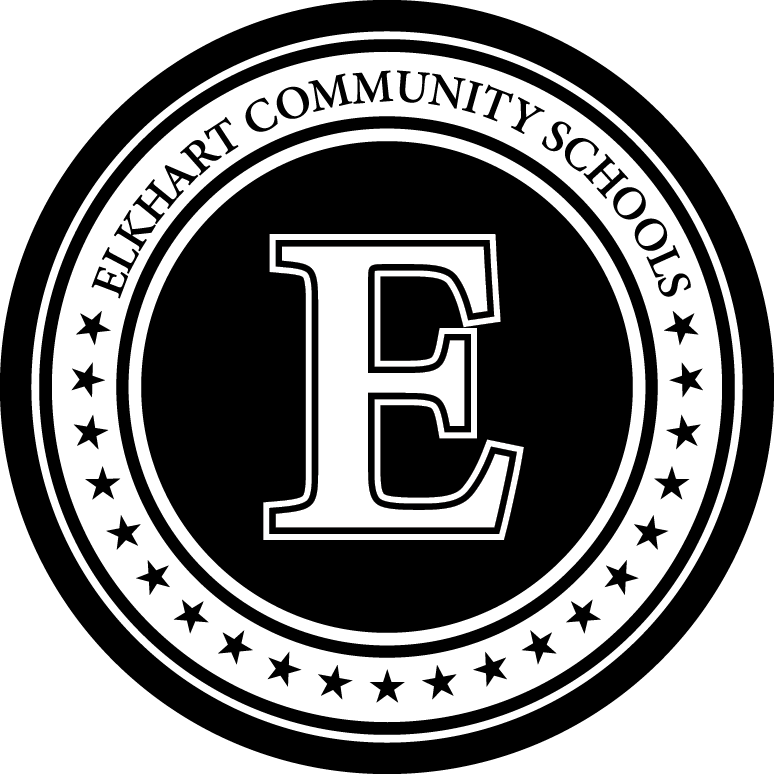 Blind Low Vision (BLV)Multidisciplinary Evaluation Team Members and ResponsibilitiesSchool psychologist Cognitive ability and functioning (not required, may be norm referenced or criterion referenced). Academic achievement.Functional skills or adaptive behavior across various environments from multiple sources. Review of social development history (provided by school social worker). Review of other data sources (mental health reports, functional behavioral assessment (FBA)/positive behavior intervention plan (PBIP) data, ISTEP+, ACUITY AND M-CLASS, classroom benchmark assessments, parent information, sensory-motor reports provided by occupational therapist (OT), speech and language evaluation). Special education teacher from the student’s school appropriately licensed in blind low vision (BLV). Evaluations may include one or more of the following: Systematic observations across environments. Assessment of progress and interventions in conjunction with general education teacher (Review general education intervention (GEI) data, classroom benchmark data, ISTEP+, ACUITY AND M-CLASS progress, review of FBA/PBIP data). Achievement (formal or informal if requested by school psychologist). Assessment of functional vision. Assessment of functional literacy. Assessment of motor skills and travel skills. Review of report from optometrist or ophthalmologist. General education teacher (recommended but not required, report will be the teacher counselor information form and pre-referral GEI information on interventions if appropriate) Collaborates with school psychologist, and special education teacher in providing information for assessments, review of records, and student data on academic, social and behavioral performance in the general education setting. The school psychologist will direct other qualified evaluators to participate when considering other possible areas of eligibility or multiple areas of eligibility: Emotional disability teacher (if considering ED eligibility) Speech and language pathologist (if considering LSI) Behavior consultant (for all students who have behavior impeding learning) Mild cognitive disability (MICD) or moderate cognitive disability (MOCD) teacher (if considering cognitive disability) Occupational therapist (OT) (for sensory-motor, or technology needs) Autism specialist (if considering autism) All members of the blind-low vision multidisciplinary team will produce a written summary of their evaluation and send to the school psychologist within the timeline provided. All members of the multidisciplinary team should be notified of the date of the M-team meeting at the time they are notified of the evaluation.